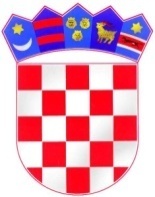 REPUBLIKA HRVATSKA                   ZADARSKA ŽUPANIJA               OPĆINA GRAČACOpćinsko izborno povjerenstvoKLASA: 012-01/22-01/1URBROJ: 2198-31-02-22-8GRAČAC, 23. studenog 2022. g.	Temeljem čl. 6. Odluke o mjesnim odborima i provedbi izbora u mjesnim odborima («Službeni glasnik Zadarske županije» 9/04, 19/12, 11/13), Općinsko izborno povjerenstvo Općine Gračac donijelo jeRJEŠENJE O ODREĐIVANJU BIRAČKIH MJESTA ZA IZBOR ČLANOVA/ČLANICAVIJEĆA MJESNOG ODBORA SRBI.	Za provedbu izbora za članove/članice vijeća Mjesnog odbora Srb 11. prosinca 2022. godine, određuje se 1 biračko mjesto, i to:1)Biračko mjesto broj 1: Dom kulture Srb (prizemlje), Splitska 1, Srb.Biračko mjesto br. 1 obuhvaća sve birače iz svih naselja  područja Mjesnog odbora Srb, dakle naselja: Begluci, Brotnja, Dabašnica, Drenovac Osredački, Dugopolje, Kaldrma, Kunovac Kupirovački, Kupirovo, Neteka, Osredci, Srb, Donja Suvaja, Gornja Suvaja, Tiškovac Lički i Zaklopac.OPĆINA GRAČAC                                                                     OPĆINSKO IZBORNO POVJERENSTVOPREDSJEDNICA:Bojana Fumić, mag. iur.